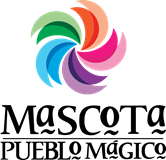 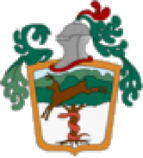 ESTADÍSTICAS DEPORTES JULIO-SEPTIEMBRE 2018C. DOLORES URIBE CASILLASDIRECTOR DE DEPORTES